The Australian Society for Medical Research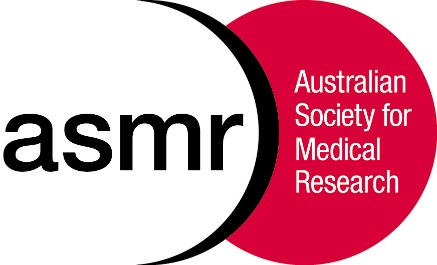 ASMR Medical Research Week® May 30th – June 8, 2018Media Alert – May 25th 2018The ASMR Queensland Health & Medical Research Awards are proudly supported by the Queensland GovernmentFinalists judging taking place today at the Translational Research InstituteWINNERS OF THESE PRESTIGIOUS AWARDS WILL BE ANNOUNCED AT THEASMR MEDICAL RESEARCH WEEK® GALA DINNER ONFRIDAY THE 1ST OF JUNE AT HILLSTONE ST LUCIA, BRISBANE2018 ASMR Queensland Health & Medical Research Award Finalists:Clinical Researcher: Dr Patrick Harris, UQ Centre for Clinical ResearchProfessor John Fraser, The Prince Charles Hospital Dr Lisa Gillinder, Mater Centre for NeurosciencesMid-Career Researcher: Dr Muhammad Shiddiky, Griffith UniversityDr Michael Smout, James Cook UniversityDr Conan Wang, The University of QueenslandEarly-Career Researcher:Dr Kyohei Nakamura, QIMR Berghofer Medical Research Institute Dr Kirsty Short, The University of QueenslandDr Tania Rivera Hernandez, The University of QueenslandPostgraduate Student Researcher:Ms Katie Lineburg, QIMR Berghofer Medical Research InstituteDr Philip Mosley, QIMR Berghofer Medical Research Institute Mr Kosala Weerakoon, QIMR Berghofer Medical Research Institute Cutting edge research across cardiac disease, epilepsy, infectious diseases, nanoparticles based molecular diagnostics, wound healing, peptide therapeutics, myeloma, obesity, 
stem cells, Parkinson’s diseaseFinalists bios and scientific abstracts are available for download fromhttps://asmr.org.au/wp-content/uploads/2018/05/2018_ASMR_Awards_Booklet.pdfProudly supported by:                                                                         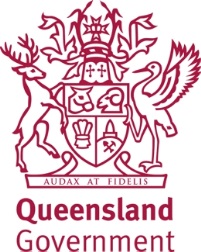 